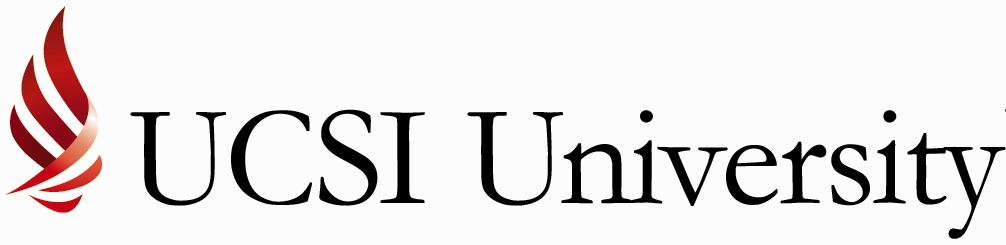 Adverse Event Reporting (AER) FormINSTITUTIONAL ETHICS COMMITTEE (IEC)PROJET DETAILSPatient and reaction information 1.          PARTICULARS OF PATIENTName of patientAge                   Weight (kg)                          Patient addressSex                    Male                   	RaceFemalePregnant        Yes                     No                    Not applicableRelevant Medical History2.          ADVERSE EVENTReason for reporting:3. 	Details   GUIDELINES TO FILL UP ADVERSE EVENT REPORTING (AER) FORMAn adverse event is considered “Serious”, if it:•            Is life threatening                                                     •            Results in permanent disability•            Results in hospitalization                                         •            Is associated with death•            Prolongation of hospitalization                                •            Causes a birth defect•            Causes malignancy                                                   •            Causes a relevant organ toxicity•            Is an overdose resulting in clinically relevant signs and / or symptomsAn adverse event can be a manifestation of various etiologies such as•            Complication of an underlying disease                    •            Intercurrent disease•            Coincidental accident                                               •            Drug associated effect  •            Concomitant medicationIEC Reference CodeStudy TitleName of Principal / Co-Investigator(s)Requires or prolongs hospitalizationLife threateningDeathPermanently disabling or incapacitatingCongenital anomalyOverdoseOther (Please Specify)Date:Comments:Physician:Ward/OPD:Intervention:Details of intervention:Date of intervention started:Date of reaction:Diagnosis for use (Indications):Diagnosis for use (Indications):Relevant medical history and concurrent drug therapy:Relevant medical history and concurrent drug therapy:Description of AE (use reverse side if necessary):1.Description of AE (use reverse side if necessary):2.Description of AE (use reverse side if necessary):3.Description of AE (use reverse side if necessary):4.Outcomes attributed to AE:1.Outcomes attributed to AE:2.Outcomes attributed to AE:3.Outcomes attributed to AE:4.Severity code:Severe
Moderate
Minor
IncidentalReported initiated by:Date report initiated: Signature: